Objetivo: Fomentar consciencia sobre los principios de la conducción defensivaLa mejor manera para que un conductor garantice su seguridad y la de sus pasajeros y carga, es practicar tácticas de conducción defensiva en todo momento. 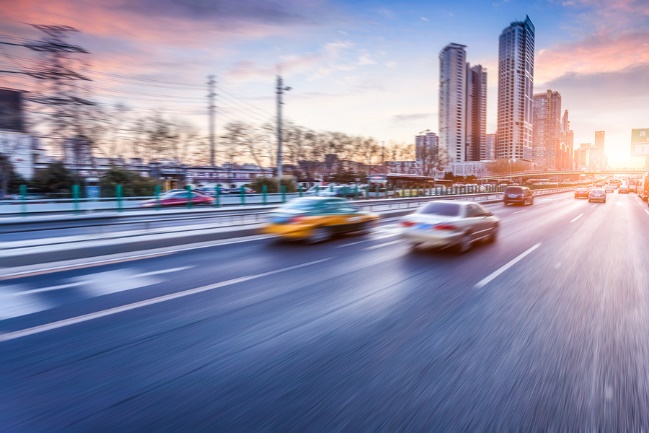 Tres elementos para una conducción seguraEstos tres elementos sirven de base para prácticas de conducción defensiva:Rapidez del conductorCondición del vehículoActitud adecuadaHábitos seguros para conducirMantenga la vista en movimiento y sepa qué hay a su alrededor en todo momento.Ajuste su velocidad y reconozca cuando existan condiciones que requieran disminuir la marcha.Conozca sus puntos ciegos y contrólelos con frecuencia, especialmente al cambiar de carril.Sólo rebase o cambie de carril cuando sea necesario.Haga señales con bastante anticipación al girar, rebasar o cambiar de carril.Al conducir en reversa, gire la cabeza y mire hacia atrás, siempre que sea posible. Los espejos son menos confiables. Distancia de seguimientoMantenga una distancia de seguimiento segura al conducir detrás de otros vehículos. Las distancias de seguimiento adecuadas varían dependiendo de factores como la velocidad, peso del vehículo y condiciones del camino.Determinar el derecho de pasoTenga precaución al acercarse a las intersecciones.Determine el derecho de paso antes de ingresar a la intersección.Comunique sus intenciones claramente utilizando las luces de giro, la velocidad y los gestos adecuados.Avance solamente cuando haya verificado que la intersección está despejada sin otros vehículos ni peatones.Conducir durante la nocheEvite exceder la velocidad más allá del haz de luz de sus luces delanteras asegurándose de que su distancia de frenado se encuentre dentro del rango.Baje sus luces altas para evitar impedir la visibilidad de los conductores que se aproximan en sentido contrario.Use las luces de freno para advertir al tránsito detrás de usted que hay un obstáculo, pisando levemente el pedal del freno.Condiciones climáticas adversasAsegúrese de que su vehículo esté preparado para condiciones climáticas adversas antes de comenzar a conducir, y reconozca de qué manera las condiciones podrían afectar sus habilidades de conducción. En lo posible, evite conducir en condiciones climáticas extremas.Compartir la carreteraTenga en cuenta a los peatones y ciclistas, especialmente en áreas de alto riesgo como entornos urbanos y zonas escolares. Conozca las señales de mano de los ciclistas.Sólo rebase a los ciclistas cuando no haya peligro para usted o los demás.Al rebasar, mantenga tres pies de distancia entre su vehículo y el ciclista. Class Participants:Name: Organization:Date: Este formulario deja constancia de que la capacitación que se ha detallado aquí se presentó a los participantes enumerados. Al firmar el presente formulario, cada participante reconoce haber recibido la capacitación.Organización: 							Fecha: 									          Instructor: 					Firma del instructor: 									Participantes de la clase:Nombre:			Firma:				 Fecha:				Nombre:			Firma:				 Fecha:				Nombre:			Firma:				 Fecha:				Nombre:			Firma:				 Fecha:				Nombre:			Firma:				 Fecha:				Nombre:			Firma:				 Fecha:				Nombre:			Firma:				 Fecha:				Nombre:			Firma:				 Fecha:				Nombre:			Firma:				 Fecha:				Nombre:			Firma:				 Fecha:				Nombre:			Firma:				 Fecha:				Nombre:			Firma:				 Fecha:				Nombre:			Firma:				 Fecha:				Nombre:			Firma:				 Fecha:				Recuerde documentar la asistencia en la solicitud de Control de capacitación del Centro de Gestión de Riesgo.